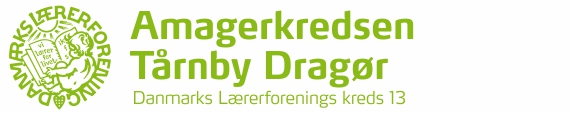 GENERALFORSAMLING Torsdag den 10. marts 2022KLOKKEN 16.30KASTRUPGÅRDSSKOLEN, BLÅKLOKKEVEJ 1, 2770 KASTRUPFORELØBIG DAGSORDEN:	1.	Generalforsamlingens åbning og valg af dirigent.	2.	Forretningsorden for afvikling af årets generalforsamling.	3. 	Formandens beretning.	4.	Regnskab for 2021.	5. 	Vedtægtsændringer	6. 	Indkomne forslag	7.	Budget og fastlæggelse af kredskontingent samt 			kontingent til Kredsens Støttefond.8.	Valg af:	a. Kredsformand, dernæst de to andre delegerede til 		    DLF´s kongres samt suppleanter for disse. 			b. Næstformand.			c. Kasserer.d. 2 revisorer			e. 2 revisorsuppleanter.	9.	Eventuelt.Forslag der ønskes optaget på dagsordenen, skal foreligge skriftligt pr. mail: 013@dlf.org hos formanden Ulla Erlandsen. “Lærernes hus” - Præstefælledvej 37, 2770 Kastrup senest fredag den 25. februar.Der bliver serveret sandwich efter generalforsamlingen. Tilmelding på listen herunder eller til Lærernes Hus 013@dlf.org.